RENURAJSHEKHAR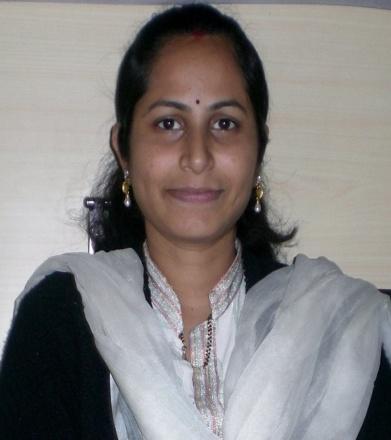 RENURAJSHEKHAR.366703@2freemail.com ObjectivesI am a dynamic, motivated teacher with experience in teaching early childhood learning levels.I have a strong interest in being involved in, and promoting, inclusive education, multicultural recognition, environmental conservation and performance arts.I design balanced, innovative programs that encourage students to make a positive impact on their local and global communities within the scope of current curriculum frameworks and educational models.  Excel AtPlanning and implementing lessons in accordance with state outcome statements.Daily classroom management, monitoring student behaviour and individual student progress.Educational qualificationsB.com graduate (Andhra University, NAAC A+ University, India) in the year 2010.Diploma in pre & primary teachers training course (American TESOL), (Montessori teachers training) in the year 2013Teaching activitiesZee Montessori teachers learning systemComputer Skills: MS OfficeTeaching ExperienceKidzee Pre School, Manish nagar, Nagpur during the year 2013-14Personal ProfileDate of Birth         		:         	 09-01-1983Marital status        		: 	  MarriedNationality             		: 	  IndianLanguages Known		:     English, Telugu, and Hindi